AYUNTAMIENTO     DE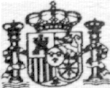 MARTÍN MIGUEL   SEGOVIAAVISO COMIENZO ACTIVIDADES 2023-2024-PILATES: COMIENZA EL LUNES 2 DE OCTUBRE A LAS 19:00H EN EL GIMNASIO MUNICIPAL.HORARIO: LUNES Y MIÉRCOLES DE 19:00 A 20:00H-GIMNASIA DE MAYORES: COMIENZA EL MARTES 3 DE OCTUBRE A LAS 16:45 H EN EL GIMNASIO MUNICIPALHORARIO: MARTES Y JUEVES DE 16:45 A 17:45 H-AULAS SOCIALES (MEMORIA): COMIENZA EL LUNES 2 DE OCTUBRE A LAS 18:00H EN EL AYUNTAMIENTOHORARIO: LUNES DE 18:00 A 19:30H-MANUALIDADES: COMIENZA EL VIERNES 29 DE SEPTIEMBRE A LAS 18:00H EN EL AYUNTAMIENTOHORARIO: VIERNES DE 18:00 A 20:00HAYUNTAMIENTO     DEMARTÍN MIGUEL   SEGOVIAIMPORTE ACTIVIDADES 2023-2024-PILATES: 50€/AÑO-GIMNASIA DE MAYORES: EXENTO DE PAGOINGRESAR DICHOS IMPORTES EN EL SIGUIENTE NÚMERO DE CUENTA, INDICANDO NOMBRE Y APELLIDOS + CONCEPTO:ES83 2100 2843 1813 0000 6803